01-11Управление образования администрации Каменского района Пензенской областиМуниципальное автономное образовательное учреждение дополнительного образования центр развития творчества детей и юношества каменского районаПРИКАЗ 06 апреля 2020 года                                                                                                          № 26-а  О переходе на обучение с применением электронного обучения и дистанционных образовательных технологий в связи с коронавирусомВ соответствии с Постановлением Губернатора Пензенской области от 16.03.2020 №27 «О введении режима повышенной готовности на территории Пензенской области», в связи с введением на территории Пензенской области с 16.03.2020 по 15.04.2020 режима повышенной готовности на территории Пензенской области, в целях недопущения распространения в Пензенской области новой коронавирусной инфекции (2019-nCoV), приказом Министерства образования Пензенской области от 16.03.2020 №121/01-07 «О реализации Постановления Губернатора Пензенской области от 16.03.2020 №27 «О введении режима повышенной готовности на территории Пензенской области», приказом Министерства образования Пензенской области  от 20.03.2020 №132/01-07 «О внесении изменений в приказ Министерства образования Пензенской области от 16.03.2020 №121/01-07»,  в соответствии с приказом Министерства Просвещения Российской Федерации №104 от 17 марта 2020 года «Об организации образовательной деятельности в организациях, реализующих образовательные программы начального общего, основного общего и среднего общего образования, образовательные программы среднего профессионального образования, соответствующего дополнительного профессионального образования и дополнительные общеобразовательные программы, руководствуясь Положением об Управлении образования администрации Каменского района Пензенской области, утвержденным Постановлением Администрации Каменского района Пензенской области от 25.05.2017 № 412, в условиях распространения новой коронавирусной инфекции на территории Российской Федерации,приказываю: 1. Учащихся МАОУ ДО ЦРТДиЮ перевести на обучение с применением электронного обучения и дистанционных образовательных технологий на период карантина с 6 апреля 2020 года по 30 апреля 2020 года. 2.    Всем педагогам дополнительного образования:2.1. Провести корректировку содержания рабочих программ, предусмотрев включение в самостоятельную работу учащихся освоение онлайн-курсов или их частей, а также выполнение заданий, компенсирующих содержание учебного материала. 2.2. Внести коррективы в расписание занятий, сократив время проведения дистанционного занятия до 30 минут. Предоставить расписание занятий  и ссылку на интернет портал (социальные сети, почта, чат).2.3. Осуществить учет учащихся, осваивающих дополнительную общеобразовательную программу непосредственно с применением дистанционных образовательных технологий.3.   Контроль исполнения приказа оставляю за собой.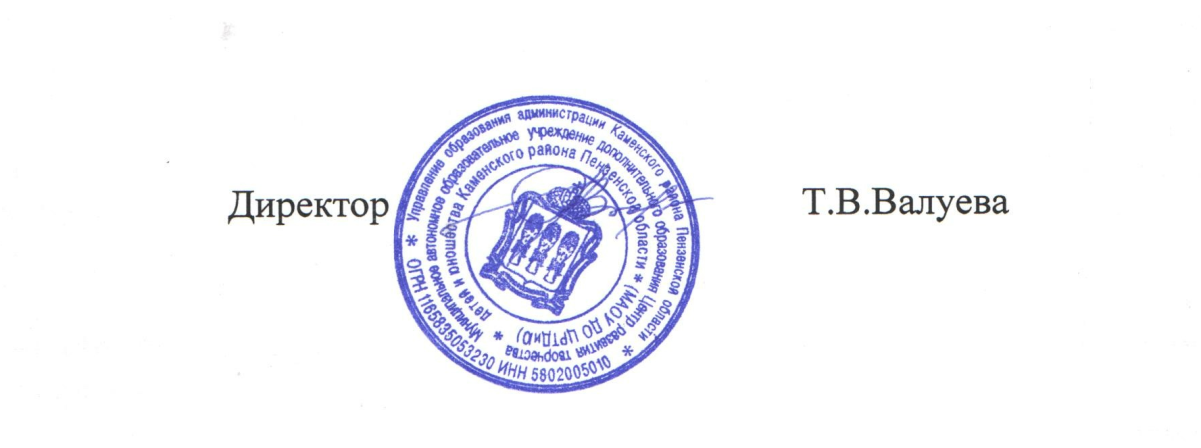 